新模擬店内容について先日は、模擬店企画書の提出ありがとうございました。本祭当日にどのように営業をするのかを把握したいので、以下の図や欄に記入をお願いいたします。提出期限が短くなっていますが、期限までに回答よろしくお願いします。企画内容（詳しく）テント内感染症対策（企画内容に沿って詳しく）＜例＞企画内容（詳しく）テント内模擬店団体に貸出する物品（良かったら参考までに）大テント×２（奥行3.6×横5.4〔m〕）３人用机 ×２（縦 0.37×横 1.5×高さ 0.75〔ｍ〕）ゼミ机 ×１（縦 0.6×横 1.2×高さ 0.71〔ｍ〕）長いす ×２（縦 0.3×横 1.4×高さ 0.45〔ｍ〕）パイプイス ×２アルコール消毒液×１ペーパータオルビニール手袋感染症対策（企画内容に沿って詳しく）例：ボウリング片方のテントを2つに分けて行う。上から三方幕を吊り下げて、中を仕切る。（オレンジ）点数によって景品を分ける。片方のテントは団体参加者と景品を置くテントとする。また、お金や景品の受け渡しも、このテントで行う。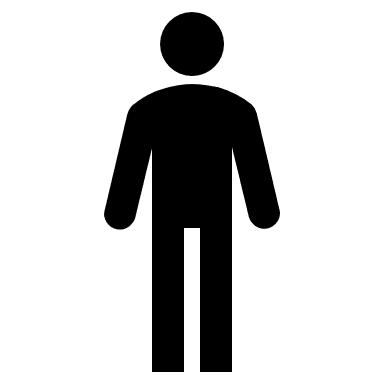 団体参加者　団体参加者は、常時マスク着用。片方の机の上にアルコール消毒液を設置し、お客さんには毎回手指を消毒をしてもらう。また、団体参加者とお客さんとの距離を確保するため片方のテントでボウリングを行い、もう片方のテントは団体参加者の待機、景品やお金の保管を行う。ボウリングで使ったボールは毎回消毒を行う。景品やお金もトレーに載せて受け渡しを行う。